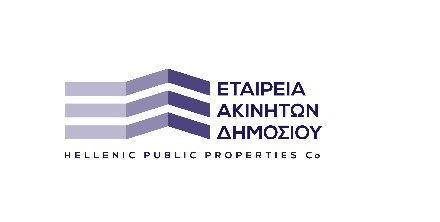 ΑΝΑΚΟΙΝΩΣΗ ΠΑΡΑΤΑΣΗΣ ΠΡΟΘΕΣΜΙΑΣ ΥΠΟΒΟΛΗΣ ΦΑΚΕΛΟΥ ΔΙΚΑΙΟΛΟΓΗΤΙΚΩΝ ΣΥΜΜΕΤΟΧΗΣ ΣΤΟΝ ΗΛΕΚΤΡΟΝΙΚΟ ΑΝΟΙΚΤΟ ΠΛΕΙΟΔΟΤΙΚΟ ΔΙΑΓΩΝΙΣΜΟ (e-auction)ΓΙΑ ΤΗΝ ΜΑΚΡΟΧΡΟΝΙΑ ΕΚΜΙΣΘΩΣΗ ΤΟΥ ΑΚΙΝΗΤΟΥ «ΤΟΥΡΙΣΤΙΚΟ ΠΕΡΙΠΤΕΡΟ ΖΑΧΑΡΩΣ» (Q109716)Η «Εταιρεία Ακινήτων Δημοσίου Α.Ε.» (ΕΤΑΔ Α.Ε.) ανακοινώνει την παράταση της προθεσμίας υποβολής του Φακέλου Δικαιολογητικών συμμετοχής στον Ηλεκτρονικό Ανοικτό Πλειοδοτικό Διαγωνισμό (e-auction) για τη μακροχρόνια εκμίσθωση του ακινήτου «Τουριστικό Περιπτέρο Ζαχάρως».Νέα προθεσμία και τόπος υποβολής του Φακέλου Δικαιολογητικών του διαγωνισμού: έως τη Δευτέρα 12.02.2024, 14:00 ώρα Ελλάδος, στα γραφεία της ΕΤΑΔ Α.Ε., Βουλής 7 Σύνταγμα, Αθήνα (2ος όροφος – Πρωτόκολλο). Η ημερομηνία ηλεκτρονικής υποβολής της οικονομικής προσφοράς θα ανακοινωθεί στους συμμετέχοντες που θα περάσουν επιτυχώς το στάδιο ελέγχου δικαιολογητικών συμμετοχής σύμφωνα με τους ισχύοντες Γενικούς Όρους Διαγωνισμού για τους ανοικτούς διαγωνισμούς με δικαίωμα αντιπροσφορών σχετικά με την εκμίσθωση ακινήτων της ΕΤΑΔ Α.Ε.Οι ενδιαφερόμενοι, προκειμένου να λάβουν σχετική πληροφόρηση για τη διαγωνιστική διαδικασία και να προμηθευτούν τους Γενικούς και Ειδικούς όρους του Διαγωνισμού, καλούνται να επισκεφθούν την ηλεκτρονική πλατφόρμα www.e-publicrealestate.gr. Προϋπόθεση για τη συμμετοχή στο Διαγωνισμό είναι η εγγραφή στην ηλεκτρονική πλατφόρμα.  Η Διευθύνουσα ΣύμβουλοςΗρώ Χατζηγεωργίου